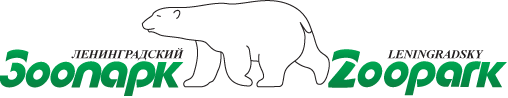 ПРОГУЛКА С  РЕБЕНКОМ  В  ЗООПАРК.1.Почитайте дома книжки про диких животных средней полосы России: медведя, лису, волка, зайца, белку, ежа, рассмотрите иллюстрации. Попросите ребенка найти глазки, ушки, лапки, хвост на иллюстрациях диких животных в книжках.Почитайте малышу русские народные сказки «Теремок», «Колобок», С.Маршака «Где обедал воробей?», «Детки в клетке». Вы вполне можете путешествовать согласно этим сюжетам, наблюдая за зайчиком, лисой, волком, медведем.2. Составьте заранее маршрут прогулки по зоопарку, пользуясь сайтом: http://www.spbzoo.ru/. Карта зоопарка: http://www.spbzoo.ru/posetitelyam/karta-zooparka/ 3. Рассчитывая прогулку по зоопарку, учтите время дневного сна ребенка,  поэтому поход лучше спланировать либо до сна, либо после него.Примечание: даже если вы будете с коляской, учтите время сна.  Иначе может получится так, что малыш проспит всех зверей или будет постоянно капризничать из-за нарушенного распорядка дня. 4. Объясните ребенку, как вести себя в зоопарке: громкий крик может испугать животных, нельзя убегать от родителей- можно потеряться, нельзя заходить за ограждение и  просовывать руки через решетки – это ОПАСНО для жизни и здоровья детей и взрослых.5. Продумайте, сможет ли Ваш малыш долго ходить по зоопарку самостоятельно. Возможно, стоит взять с собой детскую коляску или велосипед.       6. В любом походе ребенок не прочь подкрепиться. Еду и жидкость для питья лучше взять из дому (в зоопарке не стоит рассчитывать на ларьки). И не забудьте влажные салфетки. Они понадобятся Вам не только во время еды, но и в связи с тягой малыша потрогать все своими руками.7. Одевать детей на прогулку в зоопарк нужно по погоде. Желательно одеть ребенка так, чтобы в теплых помещениях можно было снять (расстегнуть) куртку.8. Будьте готовы к любым неожиданностям: если ребенок боится, то не следует его за это стыдить и упрекать. Постарайтесь помочь ему преодолеть неприятные эмоции, сказав, что зверь просто хотел так громко с ним поздороваться и помахать лапой.Сходите на показательные кормления, которые проводятся по расписанию, с которым можно ознакомиться здесь: http://www.spbzoo.ru/posetitelyam/afisha-meropriyatiya/9. Завершите свой поход в зоопарк посещением площадки «Детский зоопарк» (она находится слева от центрального входа в зоопарк), где малыш снимет напряжение  и получит удовольствие от кормления козочек и погладить их. Возьмите с собой морковь, это единственное место в зоопарке, где можно кормить животных.10. Только от вас зависит, какие впечатления останутся у ребенка после первого посещения зоопарка. В ваших силах сделать так, чтобы малыш снова захотел вернуться.Часы работы Ленинградского зоопарка:  ежедневно c 10:00 до 17:00, касса работает с 10:00 до 16:00 (на 1 час короче).